ANNEXURE– I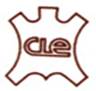 ANALYSIS – EXPORT PERFORMANCE OF LEATHER, LEATHER PRODUCTS & FOOTWEAR DURING APRIL-OCTOBER. 2022 VIS-À-VIS APRIL-OCTOBER. 2021.As per officially notified DGCI&S monthly export data, the export of Leather, Leather products & Footwear for the period April – October 2022 touched US $ 3231.78 Million as against the performance of US $ 2673.43 Million in April- October 2021, recording growth of 20.89%. In rupee terms, the export touched Rs. 255296.92 Million in April- October 2022 as against Rs.  198018.97 Million in April- October 2021, registering a growth of 28.93%.  										1 / 2						*********											2/2                       EXPORT OF LEATHER, LEATHER PRODUCTS & FOOTWEAR FROM INDIA                          DURING APRIL-OCTOBER 2022 VIS-À-VIS APRIL-OCTOBER 2021MONTH WISE EXPORT OF LEATHER, LEATHER PRODUCTS & FOOTWEARFROM INDIA DURING APRIL TO OCTOBER 2022                                                                                                                                       (Value in Million US $)